UMIESZCZENIE NIEPUBLICZNEGO FILMU NA PLATFORMIE YOUTUBESAMOUCZEK: https://youtu.be/DCwdJOhcYKcOtwieramy stronę: https://www.youtube.com/W prawym-górnym narożniku strony wybierz: 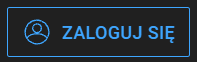 Tylko zalogowany użytkownik może dodać film na platformie YouTube. Jeżeli nie mamy konta, to należy je utworzyć.Następnie wybieramy: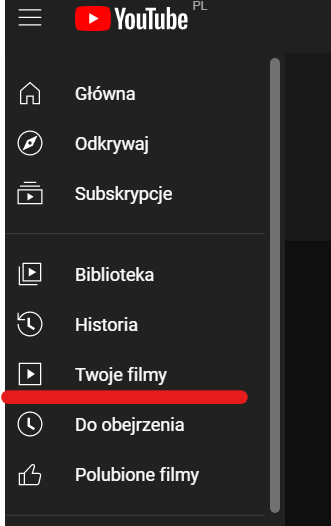 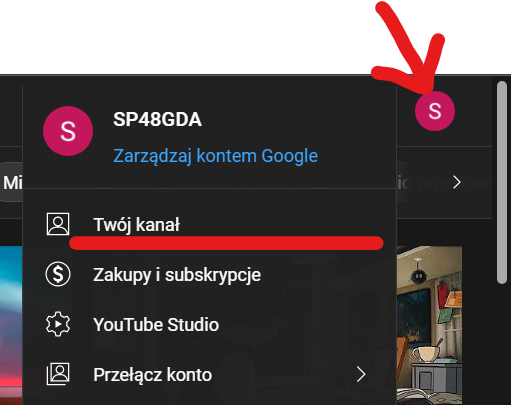 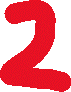 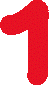 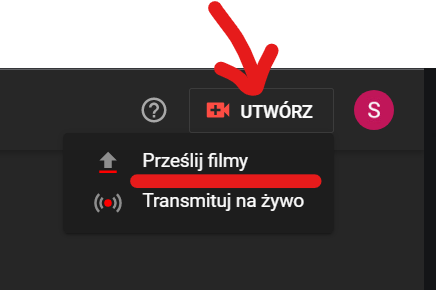 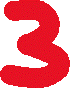 Podczas publikowania filmu należy oznaczyć opcję „Niepubliczny”, co sprawi, że film będzie widoczny tylko i wyłącznie dla osób posiadających do niego link.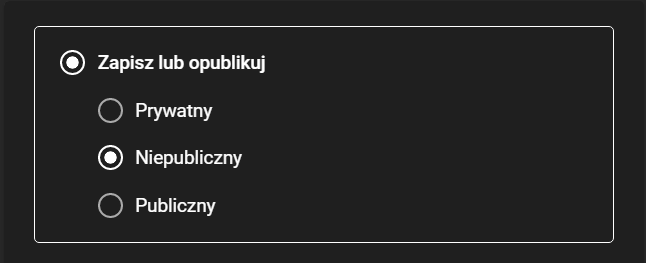 Kopiujemy link do filmu i wysyłamy go.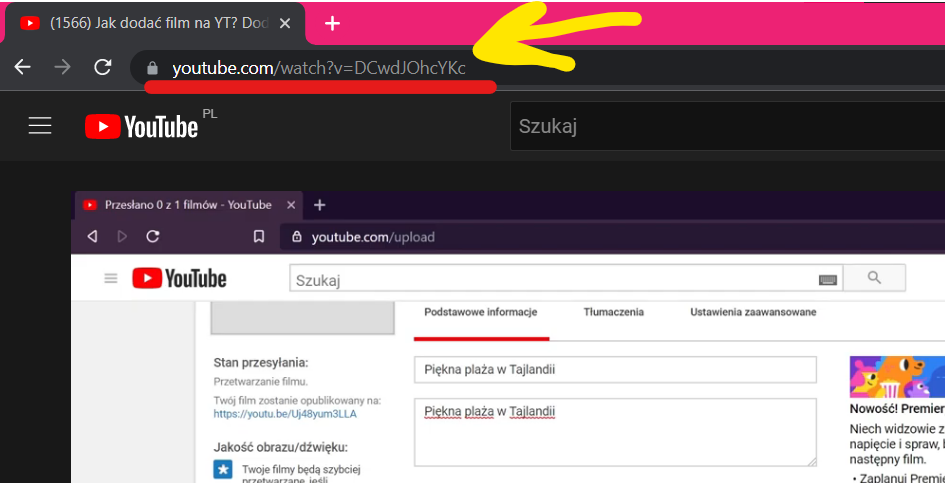 